Καλούνται οι κάτωθι εισαγόμενοι από μεταφορά θέσης φοιτητές ακαδ. έτους 2013-14, να προσέλθουν στη Γραμματεία της Σχολής την Τετάρτη 28/4/2014, μεταξύ 11.00 π,μ. και 2.00 μ.μ., προκειμένου να ολοκληρώσουν την εγγραφή τους:Δαπόντε Μυρτώ- ΑικατερίνηΜοσχονάς ΚωνσταντίνοςΡαλλάτου ΑφροδίτηΤούντας Ιωάννης.Υπενθυμίζεται ότι τα απαραίτητα δικαιολογητικά είναι:2 φωτογραφίες τύπου ταυτότητας Αντίγραφο απολυτηρίου ΛυκείουΦωτοτυπία ταυτότηταςΠιστοποιητικό γέννησης (μόνο για άρρενες) 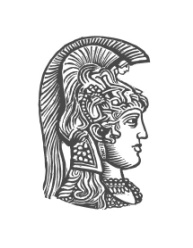 ΕΛΛΗΝΙΚΗ ΔΗΜΟΚΡΑΤΙΑΕθνικόν και ΚαποδιστριακόνΠανεπιστήμιον ΑθηνώνΣΧΟΛΗ ΕΠΙΣΤΗΜΩΝ ΥΓΕΙΑΣΟΔΟΝΤΙΑΤΡΙΚΗ ΣΧΟΛΗΔιεύθυνση: Θηβών 2, ΓουδήΤ.Κ. 11527Πληροφορίες: Δ. ΛυκούρηΤηλέφωνο: 210 746 1105e-mail:                                         ΑΝΑΚΟΙΝΩΣΗ                                         ΑΝΑΚΟΙΝΩΣΗ